Замена логина/пароля при способе авторизации по ключам / Cмена способа авторизации с логина и пароля на ключиДанная инструкция поможет Вам, если:У Вас установлена авторизация по ключам и Вы забыли логин/пароль, которые указывали при создании ключей. В таком случае, для того чтобы изменить логин и/или пароль , необходимо будет  сгенерировать новые ключи.Вы желаете изменить способ авторизации с логина и пароля на ключи.Инструкция по изменению логина/пароля при авторизации по ключам включает в себя два шага. На первом шаге создаются новые ключи, на втором – созданные ключи регистрируются в личном кабинете.Обязательно удалите старые ключи (при наличии), перед созданием новых. Для этого перейдите в папку  C:\ Open_Broker_QUIK \ Keys (по умолчанию QUIK установлен в этой папке) и удалите оттуда все файлы.ШАГ 1. Создание ключейУбедитесь, что папка  (C: \ Open_Broker_QUIK \ Keys) пуста. Далее в папке  (C: \ Open_Broker_QUIK \ KeyGen)  запустите файл keygen.exe. Введите имя владельца ключа (логин) и пароль, которые будут использоваться для доступа в QUIK, и нажмите кнопку «Дальше».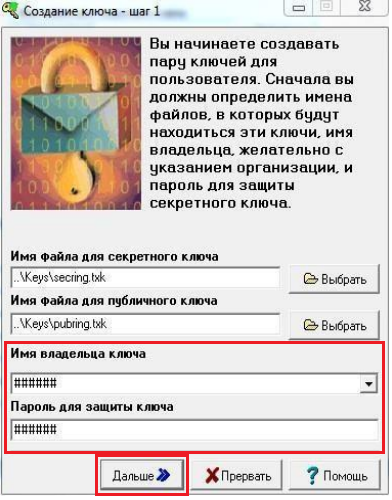 Обратите внимание на требование к логину и паролю:• Имя владельца ключа - логин для входа в QUIK• Пароль для защиты ключа – пароль для входа в QUIK• Логин и пароль должны быть прописаны без пробелов• Логин может быть прописан русскими/латинскими буквами или цифрами• Пароль только латинскими буквами или цифрами без спецсимволов ( @,/,%)• Минимум 6 символов• Не допускается слово “OPEN” Повторите ввод пароля и нажмите кнопку «Дальше».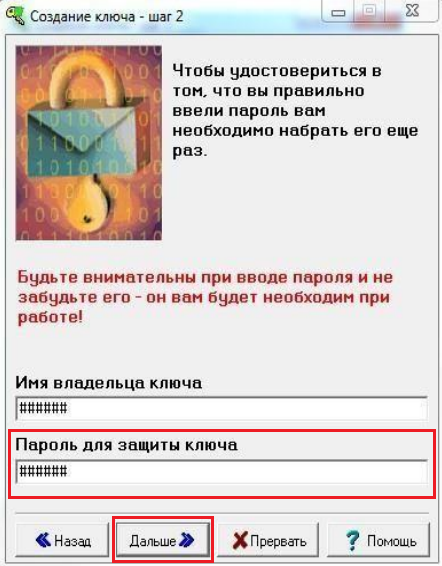 Нажмите кнопку «Создать» для генерации ключей.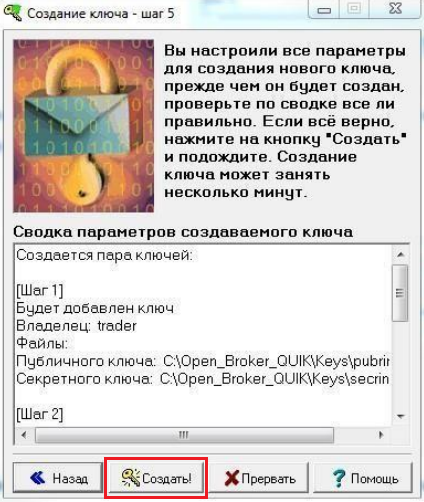 * Если появится окно «Random bits input», то следует с клавиатуры ввести любые символы, пока цифра в окне не уменьшится до нуля.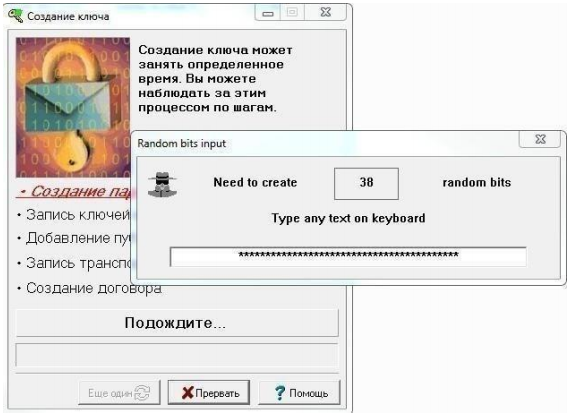 Нажмите «Закончить», чтобы завершить процесс создания ключей.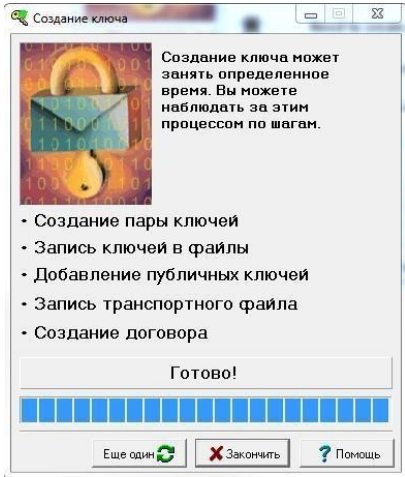 Здесь этап создания ключей завершается. Далее необходимо зарегистрировать ключи, созданные на этом шаге, в личном кабинете. Для этого переходим к шагу 2.ШАГ 2. Регистрация ключа В личном кабинете перейдите на страницу “Торговые терминалы” и нажмите на стрелку рядом с надписью “Quik”.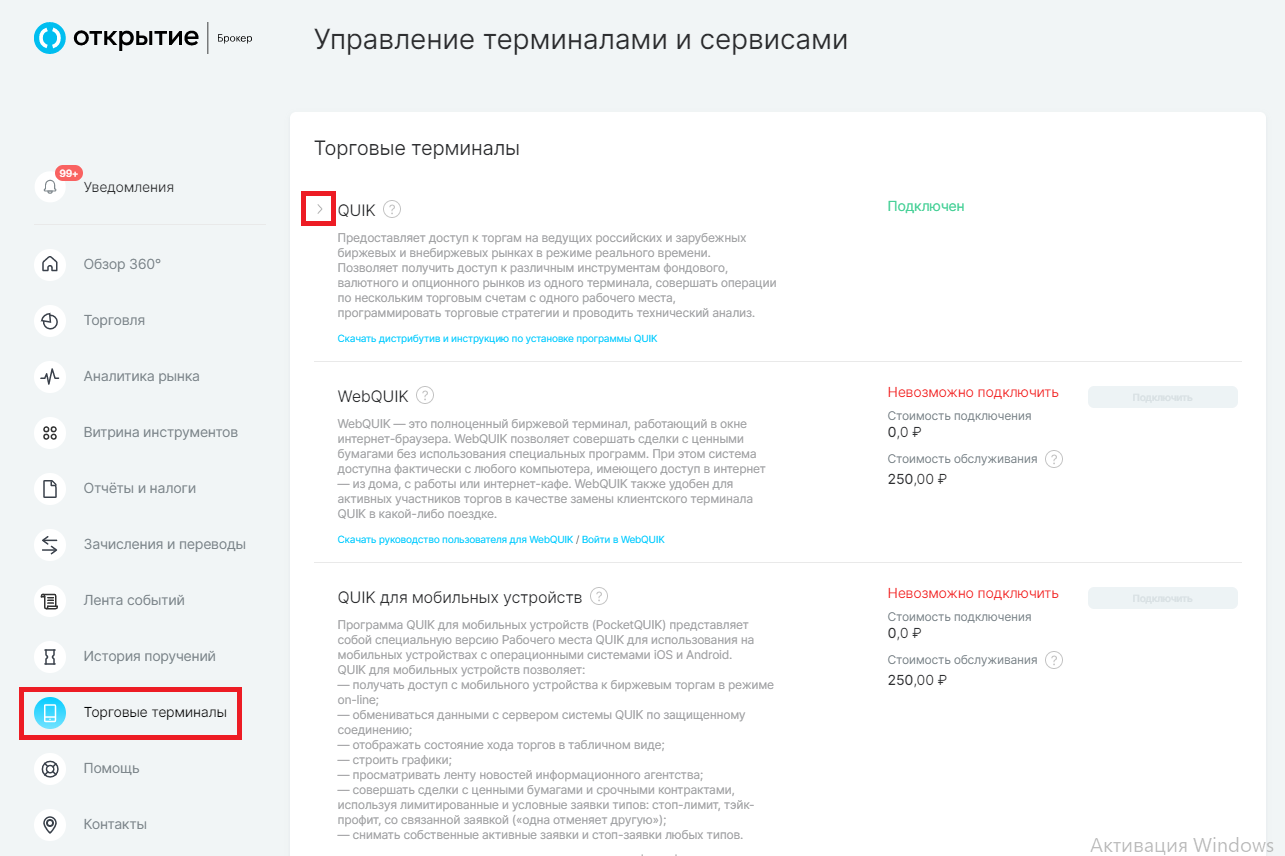 После нажатия на стрелку в разделе “QUIK” появится список всех Ваших терминалов (если у Вас их несколько). Выберите интересующий Вас терминал и нажмите “Заменить ключи”.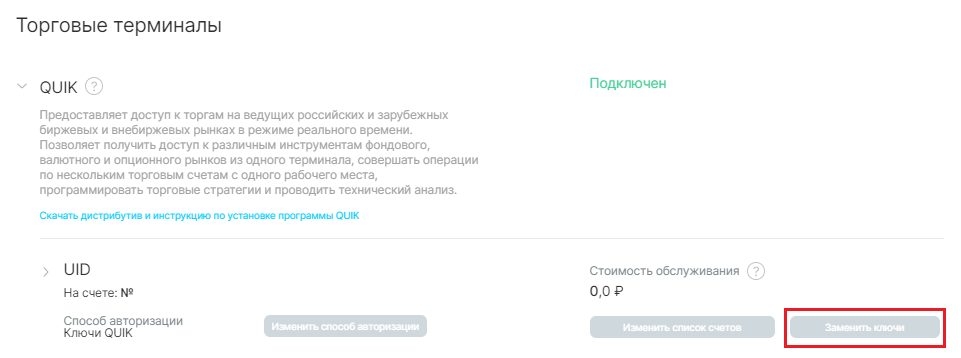 Если в данный момент у Вас установлена авторизация по логину и паролю, а Вы хотите перейти на авторизацию с помощью ключей, то нажмите “Изменить способ авторизации”.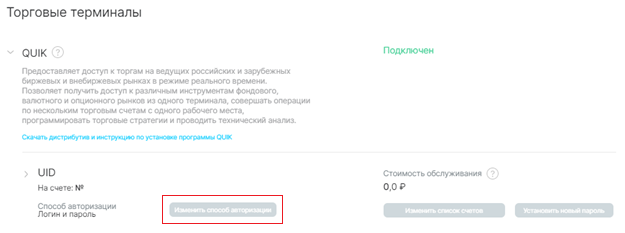 Важно! Если Вы изменили способ авторизации , то необходимо либо скачать дистрибутив программы QUIK с нужной авторизаций с  нашего сайта https://open-broker.ru/trading/dist/  либо изменить способ авторизации непосредственно в терминале QUIK, подробная инструкция доступна в Личном кабинете, раздел Помощь- Дистрибутивы программ – QUIK- пункт: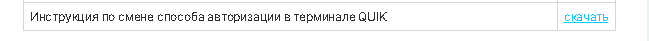 После изменения способа авторизации на ключи в ЛК,  создаются новые ключи и регистрируются в ЛК.Далее для загрузки публичного ключа pubring нажмите на поле “Выберите файл”.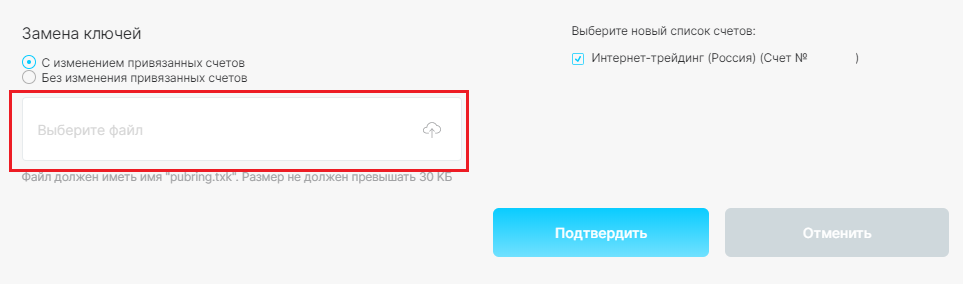 В открывшемся проводнике необходимо перейти в папку, где у Вас установлена программа Quik. (По умолчанию:  локальный диск С / Open_Broker_QUIK/Keys )Нажмите на файл pubring.txk, затем нажмите “Открыть”.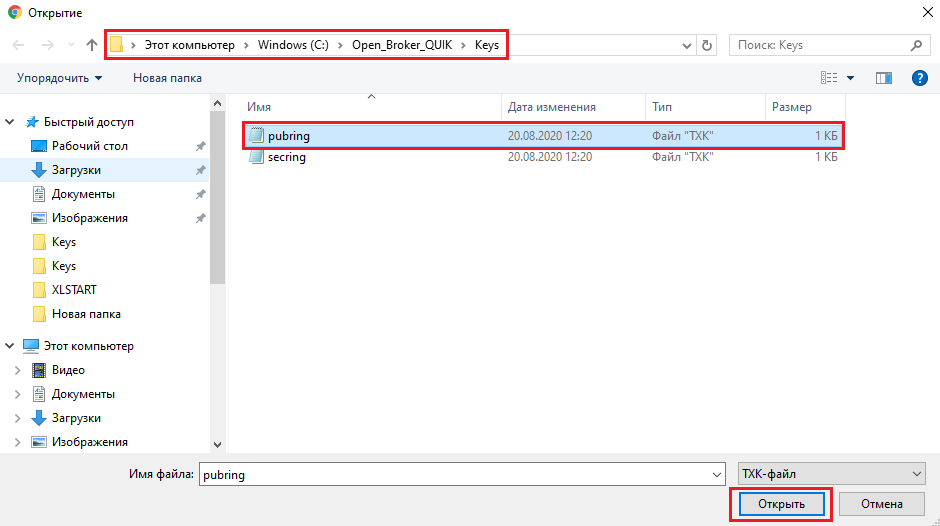 После этого pubring.txk отобразится в окне выбора файла. Далее нажмите “Подтвердить”.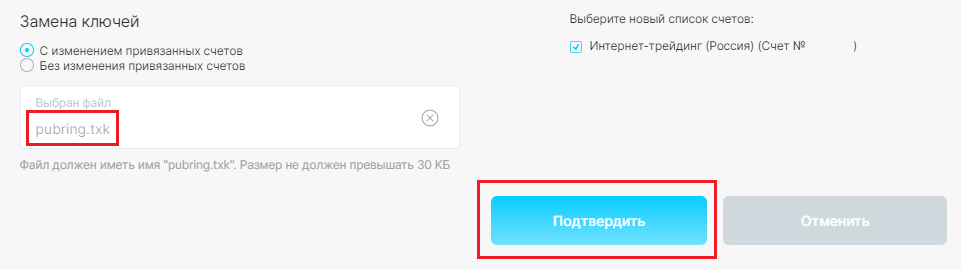 В следующем окне нажмите “Получить код”.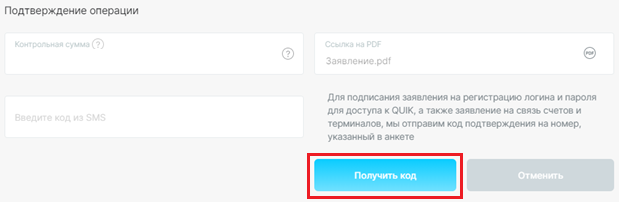 На телефон поступит смс сообщение с кодом для подтверждения операции. Необходимо ввести полученный код и нажать “Подписать”.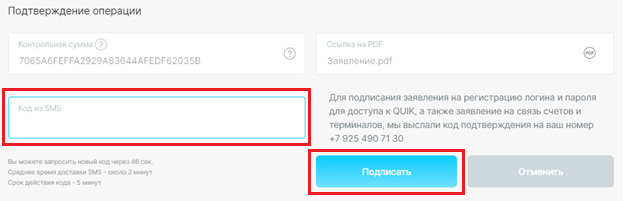  	После этого Вам поступит смс оповещение о том, что Ваша заявка успешно выполнена и Вы можете авторизоваться в системе QUIK.